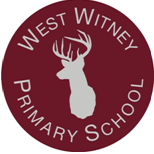 CriteriaEssentialDesirableEducational achievements, QualificationsQualified Teacher Status Evidence of commitment to further professional developmentSkills and KnowledgeKnowledge and understanding of the National Curriculum and other statutory requirements Evidence of a creative approach to teaching Evidence of Planning, organising and delivery of an appropriate curriculum for children in the Foundation Stage, Key Stage 1 or Key Stage 2Evidence of using ICT to enhance teaching and learning Awareness of assessment procedures in Foundation Stage, Key Stage 1 and Key Stage 2 including monitoring, evaluating and recording of individual children’s records to be used for target setting and tracking.A knowledge and understanding of Assessment for Learning procedures.Well organised with high expectations of themselves and the children An ability to relate to and involve parents and other stakeholders in the education and welfare of children The importance of providing a stimulating learning environment, both indoors and out. Experience of leading a curriculum subject Awareness of latest initiatives and consultations An understanding of different teaching approaches An ability to use data tracking systems to challenge and monitor pupil progress ExperienceExperience of teaching within Foundation Stage, Key Stage 1 or Key Stage 2.Experience of current National Curriculum developments.  Experience of working as part of a team and working effectively with all stakeholdersExperience of the effective use of assessment and analysis in raising standards. Experience of working in partnership with parents.Leading curriculum developmentExperience of working with the wider communityExperience of working with pupils with SEND and EALExperience of working with outside agenciesPersonal qualitiesA positive, enthusiastic approach to learning and gaining new skills through teamwork and training opportunities.Ability to maintain confidentialitySet standards and provide a role model for pupils and staffAdapt to changing circumstances and new ideasAbility to create, inspire and promote a culture of high achievement for all.Be reliablePossess personal IntegrityHave a sense of humour and perspectiveTo communicate effectively with children, colleagues and parents To be a positive and active contributor to the life of the schoolWillingness to contribute to the wider school community.Understanding of how to contribute to the Christian ethos of school.Understanding of the core school values